NEW CREDIT PROGRAMPROPOSED PROGRAM TITLE		CONTACT PERSONCOLLEGE		TITLEDISTRICT		PHONE NUMBERPROJECTED PROGRAM START DATE		E-MAIL ADDRESSGOAL(S) OF PROGRAM:   CAREER TECHNICAL EDUCATION (CTE)	 TRANSFER	 OTHERTYPE OF PROGRAM (SELECT ONLY ONE):   A.A. DEGREE	   A.S. DEGREE	       AA-T DEGREE (for transfer)*	   AS-T DEGREE (for transfer)*CERTIFICATE OF ACHIEVEMENT:  	  18+ semester (or 27+ quarter) units		  12-18 semester (or 18-27 quarter) units* The AA-T and AS-T degrees fulfill the requirements of California Education Code sections 66745-66749, also known as the Student Transfer Achievement Reform Act. See special instructions provided here.PLANNING SUMMARYAttachments required for this form:Required signature page -- Please retain the original signature page for your records and upload a scan of the signature page as an attachment.Development Criteria Narrative & Documentation (with all attachments):Labor/Job Market DATA (CTE only)Employer Survey (CTE only)Minutes of Key MeetingsOutlines of Record for all Required CoursesTransfer Documentation (if applicable)DEVELOPMENT CRITERIA NARRATIVE & DOCUMENTATIONAttach a document that describes the development of the proposed program, addressing the five criteria as listed below. Number the sections of the narrative to match the lists below. If appropriate, you may note that a section is “not applicable” but do not re-number the sections. Provide documentation in the form of attachments as indicated. Criteria A. Appropriateness to 	1.	Statement of Program Goals and Objectives	2.	Catalog Description	3.	Program Requirements	4.	Background and RationaleCriteria B. Need		5.	Enrollment and Completer Projections	6.	Place of Program in Curriculum/Similar Programs	7.	Similar Programs at Other Colleges in Service Area	8.	Labor Market Information & Analysis (CTE only)	9.	Employer Survey (CTE only)	10.	Explanation of Employer Relationship (CTE only)	11.	List of Members of Advisory Committee (CTE only)	12.	Recommendations of Advisory Committee (CTE only)	Attachment:  Labor / Job Market Data (CTE only)	Attachment:  Employer Survey (CTE only)	Attachment:  Minutes of Key Meetings Criteria C. Curriculum Standards	13.	Display of Proposed Sequence	14.	Transfer Documentation (if applicable)	Attachment: Outlines of Record for Required Courses should be separately attached to each course	Attachment:  Transfer Documentation (if applicable)Criteria D. Adequate Resources	15.	Library and/or Learning Resources Plan	16.	Facilities and Equipment Plan	17.	Financial Support Plan	18.	Faculty Qualifications and AvailabilityCriteria E. Compliance	19.	Based on model curriculum (if applicable)	20.	Licensing or Accreditation Standards 	21. 	Student Selection and FeesREQUIRED SIGNATURESProposed Program Title 						   College  					LIBRARY AND LEARNING RESOURCESLibrary and learning resources needed to fulfill the objectives of the program are currently available or are adequately budgeted for.	DATE		SIGNATURE, CHIEF LIBRARIAN/LEARNING RESOURCES MANAGER		TYPED OR PRINTED NAMECAREER TECHNICAL EDUCATION ONLY:Program fulfills the requirements of employers in the occupation, provides students with appropriate occupational competencies, and meets any relevant professional or licensing standards.	DATE		SIGNATURE, ADMINISTRATOR OF CTE			TYPED OR PRINTED NAME	DATE		SIGNATURE, CHAIR, CTE ADVISORY COMMITTEE			TYPED OR PRINTED NAMEProgram was recommended for approval by Regional Occupational Consortium on 		 (date).	DATE		SIGNATURE, CHAIR, REGIONAL CONSORTIUM			TYPED OR PRINTED NAMELOCAL CURRICULUM APPROVALProgram and courses within the program have been approved by the curriculum committee and instructional administration, and satisfy all applicable requirements of Title 5 regulations.	DATE		SIGNATURE, CHAIR, CURRICULUM COMMITTEE			TYPED OR PRINTED NAME	DATE		SIGNATURE, ARTICULATION OFFICER			TYPED OR PRINTED NAME	DATE		SIGNATURE, CHIEF INSTRUCTIONAL OFFICER			TYPED OR PRINTED NAME	DATE		SIGNATURE, PRESIDENT, ACADEMIC SENATE			TYPED OR PRINTED NAMECOLLEGE PRESIDENTAll provisions of Title 5, Chapter 6 have been considered.  The college is prepared to support establishment and maintenance of the proposed instructional program.	DATE		SIGNATURE, PRESIDENT OF THE COLLEGE			TYPED OR PRINTED NAMEDISTRICT APPROVALOn 		 (date), the governing board of the 						  District approved the instructional program attached to this application.	DATE		SIGNATURE, SUPERINTENDENT/CHANCELLOR OF DISTRICT			TYPED OR PRINTED NAMEPlease retain the original signature page for your records and upload a scan of the signature page as an attachment.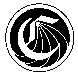 California Community CollegesRecommended T.O.P. CodeEstimated FTE Faculty WorkloadUnits for Degree Major or Area of Emphasis Number of New Faculty PositionsTotal Units for Degree Est. Cost, New Equipment$Required Units-CertificateCost of New/Remodeled Facility$Projected Annual CompletersEst. Cost, Library Acquisitions$Projected Net Annual Labor Demand (CTE)When will this program undergo review as part of college’s Program Evaluation Plan?Month ______When will this program undergo review as part of college’s Program Evaluation Plan?Year______